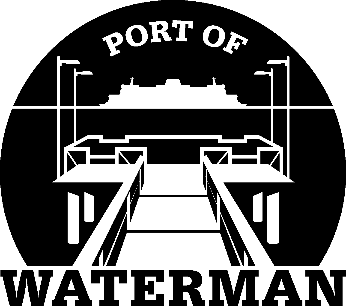 Port of Waterman Meeting AgendaApril 18, 2023Review/Approve AgendaReview/Approve Prior Meeting MinutesReview/Approve Auditor’s ReportReview Financial StatementOld Business:Maintenance UpdateSpeeding IssuesIT Support/CamerasOld FilesNew Business:Commissioner District Reports